APSTIPRINA Garozas pamatskolas							     direktore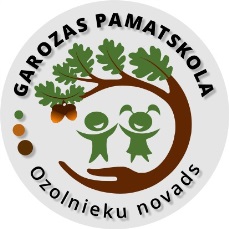 ………………………………………….. Dina Štelmahere						     2020.gada 7. septembrīGAROZAS PAMATSKOLASINTEREŠU IZGLĪTĪBU NODARBĪBU LAIKI 2020./2021. M.G.Sastādīja – Anda JēkabsoneSTUNDALAIKSPIRMDIENAOTRDIENATREŠDIENACETURTDIENAPIEKTDIENA5.12.15-12.55Dators un viedierīces 1.klase (V.Kraukle-Veisa)Dators un viedierīces 2.klase (V.Kraukle-Veisa)6.13.00 – 13.457.13.50 – 14.30Eco garden bilingvāls pulciņš 1.-8.klase (L.Brēdiķe)Eco garden bilingvāls pulciņš 1.-8.klase (L.Brēdiķe)Dators un viedierīces 3.klase (V.Kraukle-Veisa)Žurnālistika/ Skolas avīze 4.-9.klase (S.Cukere)Kokapstrādes pulciņš 3.-4.klase (M.Mašals)Kokapstrādes pulciņš 3.-4.klase (M.Mašals)8.14.35 – 15.15Dzīvesziņas klubiņš 4.-9.klase (I.Zeiza)Floristika 2.-9.klase(A.Jansone)Žurnālistika/ Skolas avīze 4.-9.klase (S.Cukere)Kokapstrādes pulciņš 5.-9.klase (M.Mašals)Kokapstrādes pulciņš 5.-9.klase (M.Mašals)